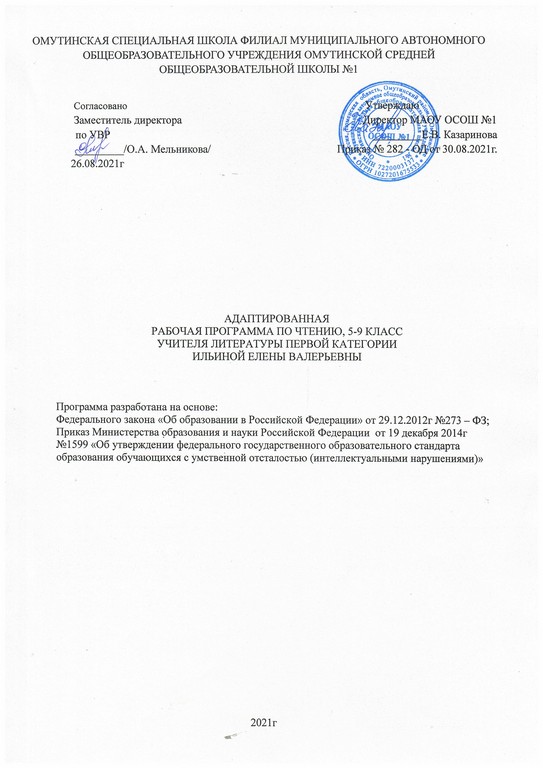 Планируемые результаты изучения предмета  Личностные, предметные результаты освоения учебного предметаЛичностные учебные действия:испытывать чувство гордости за свою страну;гордиться школьными успехами и достижениями как собственными, так и своих товарищей; адекватно эмоционально откликаться на произведения литературы, музыки, живописи и др.; уважительно и бережно относиться к людям труда и результатам их деятельности; активно включаться в общеполезную социальную деятельность; бережно относиться к культурно-историческому наследию родного края и страны.Коммуникативные учебные действия:вступать и поддерживать коммуникацию в разных ситуациях социального взаимодействия (учебных, трудовых, бытовых и др.); слушать собеседника, вступать в диалог и поддерживать его, использовать разные виды делового письма для решения жизненно значимых задач; использовать доступные источники и средства получения информации для решения коммуникативных и познавательных задач.Регулятивные учебные действия:принимать и сохранять цели и задачи решения типовых учебных и практических задач, осуществлять коллективный поиск средств их осуществления; осознанно действовать на основе разных видов инструкций для решения практических и учебных задач; осуществлять взаимный контроль в совместной деятельности; обладать готовностью к осуществлению самоконтроля в процессе деятельности; адекватно реагировать на внешний контроль и оценку, корректировать в соответствии с ней свою деятельность.Познавательные учебные действия:дифференцированно воспринимать окружающий мир, его временно-пространственную организацию; использовать усвоенные логические операции (сравнение, анализ, синтез, обобщение, классификацию, установление аналогий, закономерностей, причинно-следственных связей) на наглядном, доступном вербальном материале, основе практической деятельности в соответствии с индивидуальными возможностями; использовать в жизни и деятельности некоторые межпредметные знания, отражающие несложные, доступные существенные связи и отношения между объектами и процессами.Предметным результатом изучения курса  «Чтение» является сформированность   следующих умений: - правильное, осознанное чтение в темпе, приближенном к темпу устной речи, доступных по содержанию текстов (после предварительной подготовки);- определение темы произведения (под руководством учителя);- ответы на вопросы учителя по фактическому содержанию произведения своими словами;- участие в коллективном составлении словесно-логического плана прочитанного и разобранного под руководством учителя текста;- пересказ текста по частям на основе коллективно составленного плана (с помощью учителя);- выбор заголовка к пунктам плана из нескольких предложенных;- установление последовательности событий в произведении;- определение главных героев текста;- составление элементарной характеристики героя по вопросам учителя; - нахождение в тексте незнакомых слов и выражений, объяснение их значения с помощью учителя;- заучивание стихотворений наизусть (7-9); - самостоятельное чтение небольших по объему и несложных по содержанию произведений для внеклассного чтения, выполнение посильных заданий.Предметные результаты освоения АООП общего образования включают освоенные обучающимися знания и умения, специфичные для каждой образовательной области, готовность к их применению, рассматриваются как одна из составляющих при оценке итоговых достижений. АООП ОО выделяет два уровня овладения предметными результатами:минимальный - является обязательным для всех обучающихся с умственной отсталостью;достаточный - не является обязательным для всех обучающихся.Минимальный и достаточный уровни усвоения предметных результатов по предмету  «Чтение» на конец обученияМинимальный  уровень  усвоения предметных результатов правильное, осознанное чтение в темпе, приближенном к темпу устной речи, доступных по содержанию текстов (после предварительной подготовки);определение темы произведения (под руководством учителя);ответы на вопросы учителя по фактическому содержанию произведения своими словами;участие в коллективном составлении словесно-логического плана прочитанного и разобранного под руководством учителя текста;пересказ текста по частям на основе коллективного составленного плана (с помощью учителя);выбор заголовка к пунктам плана из нескольких предложенных;установление последовательности событий в произведении;определение главных героев текста;составление элементарной характеристики героя на основе предложенного плана и по вопросам учителя;нахождение в тексте незнакомых слов и выражений, объяснение их значения с помощью учителя;заучивание стихотворений наизусть (7-9);самостоятельное чтение небольших по объёму и несложных по содержанию произведений для внеклассного чтения, выполнение посильных заданий.Достаточный уровень усвоения предметных результатовправильное, осознанное и беглое чтение вслух,  с соблюдением некоторых усвоенных норм орфоэпии;ответы на вопросы учителя своими словами и словами автора (выборочное чтение);определение темы художественного произведения;определение основной мысли произведения (с помощью учителя);самостоятельное деление на части несложного по структуре и содержанию текста;формулировка заголовков пунктов плана (с помощью учителя);различение главных и второстепенных  героев произведения с элементарным обоснованием;определение собственного отношения к поступкам  героев  (героя); сравнение собственного отношения и отношения автора к поступкам героев с использованием  примеров из текста (с помощью учителя);пересказ текста по коллективно составленному плану;нахождение в тексте непонятных слов и выражений, объяснение  их значения и смысла с опорой на контекст;ориентировка в круге доступного чтения, выбор интересующей литературы ( с помощью взрослого); самостоятельное чтение художественной литературы;знание наизусть 10-12 стихотворений и 1 прозаического отрывка.Содержание учебного предмета 5 классСтруктура курса представлена следующими разделами: «Устное народное творчество», «Сказки», «Картины родной природы»,  «О друзьях -товарищах», «Басни И. Крылова», «Спешите делать добро», «О животных», «Из прошлого нашего народа»,  «Из произведений зарубежных писателей».	Содержание программы:Устное народное творчествоУстное народное творчество: считалки, потешки, заклички-приговорки, пословицы и поговорки, загадки. Сказка «Никита Кожемяка». Сказка «Как  наказали медведя». Сказка «Золотые руки». Сказка «Морозко». Сказка «Два Мороза» Сказка «Три дочери»Картины родной природы. ЛетоЮ. Гордиенко «Вот и клонится лето…».  Г. Скребицкий «Июнь». И. Суриков «Ярко солнце светит…». А. Платонов «Июльская гроза». А. Прокофьев «Берёзка».ОсеньГ. Скребицкий  «Сентябрь». И. Соколов – Микитов  «Золотая осень». К. Бальмонт «Осень». Г. Скребицкий «Добро пожаловать». В. Астафьев «Осенние грусти». Д. Мамин –Сибиряк «Серая Шейка».  И. Бунин «Первый снег».ЗимаФ. Тютчев «Чародейкою - зимою…». Г. Скребицкий «Декабрь» К. Бальмонт «К зиме». Г. Скребицкий «Всяк по –своему». С. Есенин «Поёт зима – аукает…». С. Есенин «Берёза» А. Пушкин «Зимняя дорога», «Сказка о мёртвой царевне…», отрывки.ВеснаГ. Скребицкий «Март». А. Толстой «Вот уж снег последний в поле тает». Г. Скребицкий «От первых проталин до первой грозы», отрывки. А. Толстой «Весенние ручьи» А. Пушкин «Гонимы вешними ручьями…». А. Блок «Ворона». Е. Серова «Подснежник» И. Соколов – Микитов «Весна». И. Бунин «Крупный дождь в лесу зелёном…». С.Есенин «Черёмуха» Я. Аким «Весна, весною, о весне…».О друзьях-товарищахЮ. Яковлев «Колючка». Ю. Яковлев «Рыцарь Вася». Н. Носов «Витя Малеев в школе и дома». В. Медведев «Фосфорический мальчик».  Л.Воронкова «Дорогой подарок». Я. Аким «Твой друг».Басни И. КрыловаБасни: «Ворона и Лисица»,  «Щука и Кот»,  «Квартет».Спешите делать доброН. Хмелик «Будущий олимпиец». О. Бондарчук «Слепой домик». В. Осеева «Бабка». А. Платонов «Сухой хлеб». В. Распутин «Люся». В. Брюсов «Труд» Р.Рождественский «Огромное небо»О животныхН. Гарин – Михайловский  «Тёма и Жучка». А. Толстой «Желтухин». К. Паустовский «Кот Ворюга». Б. Житков «Про обезьянку». Э. Асадов «Дачники» Ф. Абрамов «Из рассказов Олёны  Даниловны».  С. Михалков «Будь человеком»Из прошлого нашего народаО. Тихомиров «Москва собирает войско» ,«Куликовская битва» , «Слава героям» С. Алексеев «Бородино» Н.Некрасов «Мороз, Красный нос», отрывок Куприн «Белый пудель». Л. Жариков «Снега, поднимитесь метелью!» Ю. Коринец «У могилы неизвестного солдата»Из произведений зарубежных писателейВ. Гюго «Гаврош», отрывки. М. Твен «Приключения Тома Сойера». С. Лагерлёф  «Чудесное путешествие Нильса с дикими гусями», отрывки. Г. Х. Андерсен «Русалочка», отрывки6 класс Содержание учебного предмета 136чВ шестом классе изучаются произведения о природе, о животных, сказки зарубежных и русских писателей, былины,  рассказы  о труде. 	Содержание программы:В. Плесков «Отечество». М. Ножкин  «Россия». М. Пришвин «Моя Родина». В. Бианки «Сентябрь». И. Бунин «Лес, точно терем расписной…», стих-ие. Ю. Качаев «Грабитель». Б. Житков «Белый домик». А. Белорусец «Звонкие ключи». К. Паустовский «Заячьи лапы». Урок внеклассного чтения  «Сказки русских писателей». И. Тургенев «Осенний день в берёзовой роще». Е. Носов «Хитрюга». В. Бианки «Октябрь». С. Михалков «Будь человеком». Б. Заходер «Петя мечтает». Д. Биссет «Слон и Муравей». Д. Биссет «Кузнечик Денди». Д. Родари «Как один мальчик играл с палкой». Урок внеклассного чтения «Рассказы М. Пришвина». Д. Родари «Пуговкин домик». «Илья Муромец и Соловей – разбойник», былина. Ф. Глинка «Москва». В. Бианки «Ноябрь». С. Алексеев «Без Нарвы не видать моря». С. Алексеев «На берегу Невы». С. Алексеев  «Рассказы о русском подвиге». Е. Холмогорова «Великодушный русский воин». Урок внеклассного чтения «По страницам журналов для детей». Н. Носов «Как Незнайка сочинял стихи», сказка. Е. Пермяк «Тайна цены». Д. Гальперина  (перевод) «Здравствуй». В. Бианки «Декабрь». А. Никитин «Встреча зимы». А. Дорохов «Тёплый снег». А. Пушкин «Вот север,  тучи нагоняя…». Д. Хармс «Пушкин». Урок внеклассного чтения «Книги, с которыми весело. Н. Носова». В. Бианки «Январь» Х. К. Андерсен «Ель». А. Чехов «Ванька». И. Никитин «Весело сияет месяц над селом…». И. Суриков  «Белый снег пушистый» М. Зощенко «Лёля и Минька». Ю. Рытэу «Пурга». Ю. Дмитриев «Таинственный ночной гость». Урок внеклассного чтения «Волшебница – природа». В. Бианки «Февраль». С. Маршак «Двенадцать месяцев». Х. К. Андерсен «Снежная королева». С. Смирнов «Первые приметы». Урок внеклассного чтения «Гайдар. Рассказы». В. Бианки «Март». В. Песков «Весна идёт». М. Пришвин «Жаркий час». Г. Скребицкий «Весенняя песня». В. Жуковский «Жаворонок». А. Толстой «Детство Никиты». А. Твардовский «Как после мартовских…». А. Плещеев «И вот шатёр свой голубой…». Урок внеклассного чтения «Чарушин. Рассказы». В. Бианки «Апрель». К. Паустовский «Стальное колечко». В. Астафьев «Злодейка». Е. Баронина «Рассказы про зверей». В. Драгунский «Кот в сапогах». Д. Хармс «Заяц и ёж». И. Крылов «Зеркало и обезьяна». Урок внеклассного чтения «Пантелеев. Рассказы». Р. Киплинг «Рикки – Тикки –Тави». В. Набоков «Дождь пролетел». В. Бианки «Май». М. Дудин «Наши песни спеты на войне». В. Медведев «Звездолёт  Брунька». К. Паустовский «Корзина с еловыми шишками». Урок внеклассного чтения «Рассказы о войне». А.  де С. Экзюпери «Маленький принц». В. Астафьев   «Зорькина  песня». Н. Рыленков «Нынче ветер, как мальчишка…».7 класс Содержание учебного предмета Структура курса представлена следующими разделами: «Устное народное творчество», «Из произведений русской литературы XIX», «Из произведений русской литературы XX».	Содержание программы:Устное народное творчество.Сказка «Сивка – бурка». Сказка «Журавль и цапля». Сказка «Умный мужик». Былина «Три поездки Ильи Муромца». Народные песни, пословицы, загадки. Урок внеклассного чтения: «Русские сказки»Из произведений русской литературы XIXБиография А.С.Пушкина. «Сказка  о царе Салтане …», отрывки .  Стихотворение  «Зимний вечер». Стихотворение «У Лукоморья». Биография М. Ю. Лермонтова. Стихотворение «Бородино». Биография И.А. Крылова. Басня «Кукушка и петух». Басня «Волк и Журавль». Урок внеклассного чтения: «Знакомство с рассказами М. Зощенко». Басня «Слон и Моська». Биография Н.А. Некрасова. Стихотворение «Несжатая полоса». Стихотворение «Генерал Топтыгин». Биография Л.Н. Толстого. Отрывки из повести  «Кавказский пленник». Урок внеклассного чтения: «Рассказы о дружбе». Биография А.П. Чехова. Рассказ «Хамелеон». Биография  В.Г. Короленко. Отрывки из повести «Дети подземелья». Урок внеклассного чтения: «Знакомство с жизнью и творчеством Маршака».Из произведений русской литературы XXБиография М. Горького. Отрывки из повести «Детство». Урок внеклассного чтения: «Идёт волшебница – зима». Отрывки из повести «В людях». Биография М.И. Исаковского. Стихотворение «Детство». Стихотворение «Ветер». Стихотворение «Весна». Биография К.Г. Паустовского. Рассказ «Последний чёрт». Биография М. Зощенко. Урок внеклассного чтения: «Знакомство с рассказами Мошковского». Рассказ «Великие путешественники». Биография К.М. Симонова. Стихотворение «Сын артиллериста». Биография В. Катаева. Рассказ «Флаг». Урок внеклассного чтения: «Моя любимая книга». Биография Н. Рыленкова. Стихотворение «Деревья». Стихотворение «Весна без вещуньи – кукушки…». Стихотворение «Всё в тающей дымке…» Биография Ю. Коваль.  Рассказ «Капитан Клюквин». Рассказ «Картофельная собака». Биография Ю. Я. Яковлева. Урок внеклассного чтения: «Работа с периодической печатью». Рассказ «Багульник». Биография Р.П. Погодина. Рассказ «Время говорит – пора». Биография А.Г. Алексина. Рассказ «29 февраля». Биография К.Я.Ваншенкина. Стихотворение «Мальчишки». Стихотворение «Снежки». Урок внеклассного чтения: «Рассказы о лете».8 класс Содержание учебного предмета Структура курса представлена следующими разделами: «Устное народное творчество», «Из произведений русской литературы XIX», «Из произведений русской литературы XX».	Содержание программы:Устное народное творчество.Сказка «Волшебное кольцо». Пословицы и поговорки. Баллады. В.А. Жуковский «Перчатка». И. Суриков «Нашла коса на камень». Урок внеклассного чтения: «Сказки народов мира». Былины.  «Садко».Из произведений русских  писателей  XIX векаБиография  А. С. Пушкина. М. Я. Басина  «Публичное испытание». И. И. Пущин «Записки о Пушкине». Стихотворение «Памятник». Стихотворение «Во глубине сибирских руд…». Стихотворение «Зимнее утро». Стихотворение «И. И. Пущину». Стихотворение «Сожжённое письмо». Стихотворение «Я вас любил…». Урок внеклассного чтения: «Рассказы писателей о временах года». «Сказка о попе и работнике его Балде». Биография  М. Ю. Лермонтова. Стихотворение «Смерть поэта». Стихотворение «Родина». Стихотворение «Парус». Стихотворение «Сосна». «Песня про царя Ивана Васильевича…».  Биография  И. А. Крылова. Басня «Волк на псарне». Басня «Осёл и Соловей». Басня «Муха и Пчела». Биография  Н. А. Некрасова. Стихотворение «Размышление у парадного подъезда». Урок внеклассного чтения: «А. Гайдар «Тимур и его команда». Стихотворение «В полном разгаре страда деревенская…». Стихотворение «Мороз, Красный нос», отрывок. Стихотворение «Русские женщины». Урок внеклассного чтения: Л. Кассиль. «Огнеопасный груз». И. Никитин. Стихотворение «Русь». Стихотворение «Утро на берегу озера». Урок внеклассного чтения: «Я познаю мир». Биография  И. С. Тургенева. Повесть «Муму». Биография Л. Н. Толстого. Рассказ «После бала».Произведения русских писателей 1-й половины XX векаБиография  А. П. Чехова. Рассказ «Лошадиная фамилия». Биография  В. Г. Короленко. Повесть «Слепой музыкант», отрывки. Урок внеклассного чтения: «Моя любимая книга».  Биография  М. Горького. Рассказ «Макар Чудра». Биография  С. А. Есенина. Стихотворение «Спит  ковыль…». Урок внеклассного чтения: «Работа с периодической печатью». Стихотворение «Пороша». Стихотворение «Отговорила роща золотая…». А. П. Платонов «Разноцветная бабочка». А. Толстой. «Русский характер». Урок внеклассного чтения: Л. Куксин «Порядок на борту». Н. А. Заболоцкий «Некрасивая девочка».Произведения русских писателей 2-й половины  XX векаК. Г. Паустовский .  Рассказ «Телеграмма». Р. И. Фраерман. Повесть «Дикая собака Динго». Л. Кассиль «Пекины бутсы». Урок внеклассного чтения: «День Победы порохом пропах». А. Т. Твардовский. «Василий Тёркин». В. М. Шукшин «Гринька Малюгин». В.П. Астафьев. «Далёкая и близкая сказка». Биография Р. П. Погодина. Р. П. Погодина «Альфред». А.  Сурков.   Стихотворение «Родина».9 класс Содержание учебного предмета Структура курса представлена следующими разделами: «Устное народное творчество», «Из произведений русской литературы XIX», «Из произведений русской литературы XX».	Содержание программы:Устное народное творчествоВиды устного народного творчества. Русские народные песни. Колыбельная. Сказка «Самое дорогое». Былина «На заставе богатырской». Былина «Илья Муромец и Соловей – разбойник». «Сказка про Василису Премудрую».  Урок внеклассного чтения: «Сказки народов мира». Сказка  «Лиса и тетерев».Из произведений русской литературы  XIX векаА. В. Жуковский.  Жизнь и творчество. Сказка «Три пояса». И. А. Крылов. Жизнь и творчество. Басня «Кот и повар». А. С. Пушкин. Жизнь и творчество. Отрывки из поэмы «Руслан и Людмила».  Урок внеклассного чтения: «Рассказы Паустовского». Отрывки из повести «Барышня – крестьянка». Урок внеклассного чтения: «Вокруг тебя – мир». М. Ю. Лермонтов. Жизнь и творчество. Стихотворение «Тучи». Лермонтов М. Ю.: «Баллада». Лермонтов М. Ю.: «Морская царевна». Н. В. Гоголь. Жизнь и творчество. Рассказ «Майская ночь или утопленница». Н.А. Некрасов. Жизнь и творчество. «Рыцарь на час», отрывки. Урок внеклассного чтения: «Наши друзья». Отрывки из поэмы «Саша». А.А. Фет. Жизнь и творчество. Стихотворение «На заре ты её не буди…». Стихотворение  «Помню я: старушка няня…». Стихотворение  «Это утро, радость эта…». А. П. Чехов. Жизнь и творчество. «Злоумышленник», отрывки. Урок внеклассного чтения: «Рассказы о природе». Рассказ «Пересолил». И. С. Тургенев. «Воробей», «Капля жизни».Из произведений русской литературы  XX векаМ. Горький. Жизнь и творчество. «Песня о Соколе», отрывки. В. В. Маяковский.  Жизнь и творчество. «Необычайное приключение…», отрывки из стихотворения. Урок внеклассного чтения: «Страна детства», Род. речь, кн. 3, ч.1. М. И. Цветаева.  Жизнь и творчество. Стихотворение  «Вчера ещё в глаза глядел…». К. Г. Паустовский.  Жизнь и творчество. Рассказ «Стекольный мастер». С. А. Есенин.  Жизнь и творчество. Стихотворение  «Нивы сжаты, рощи голы…». Стихотворение  «Собаке Качалова». Урок внеклассного чтения: «Знакомство с творчеством зарубежных писателей». К. Паустовский «Тёплый хлеб». М. А Шолохов.  Жизнь и творчество. «Судьба человека», отрывки. Рассказ М. Зощенко «Любовь». Е.И. Носов «Трудный хлеб». Н. М. Рубцов.  «Тихая моя родина». Стихотворение «Русский огонёк». Стихотворение «Зимняя песня». Урок внеклассного чтения: «Работа с периодической печатью». Ю. И. Коваль «Приключения Васи Куролесова».Из произведений зарубежной литературыБиография Р. Стивенсона. Р. Стивенсон  «Вересковый мёд».  Биография  В. Быкова. Быков  В.  «Альпийская баллада». Биография Э. Сетона – Томпсона. Э. Сетон – Томпсон  «Снап». Биография Дж. Даррелла.  Дж. Даррелл «Живописный жираф».Тематическое планирование5 класс6 класс7 класс8 класс9 класс№ТемаКоличество часов1Устное народное творчество22Сказки83Картины родной природыЛетоОсеньЗимаВесна 518131416О друзьях -товарищах14Басни И. Крылова3Спешите делать добро14О животных15Из прошлого нашего народа14Из произведений зарубежных писателей15Всего 136№ТемаКоличество часов1Устное народное творчество102Из произведений русской литературы XIX383 Из произведений русской литературы XX54Всего 102№ТемаКоличество часов1Устное народное творчество92Из произведений русских  писателей  XIX века433 Произведения русских писателей 1-й половины XX века28Произведения русских писателей 2-й половины  XX века22Всего 102№ТемаКоличество часов1Устное народное творчество92Из произведений русской литературы  XIX века413 Из произведений русской литературы  XX века34Из произведений зарубежной литературы18Всего 102№ТемаКол-вочасовМодуль воспитанияУстное народное творчествомодуль «Школьный урок»1Устное народное творчество: считалки, потешки, заклички-приговорки.12Устное народное творчество: пословицы и поговорки, загадки.13Сказка «Никита Кожемяка».14Сказка «Как  наказали медведя».15Сказка «Золотые руки».16-7Сказка «Морозко».28Сказка «Два Мороза»19Сказка «Три дочери»110Урок внеклассного чтения: «Сказки народов мира».111Обобщающий урок на тему: «Сказки»1Картины родной природы. Летомодуль «Школьный урок»12Г. Скребицкий «Июнь».113И. Суриков «Ярко солнце светит…».114-17А. Платонов «Июльская гроза».418А. Прокофьев «Берёзка».118Ю. Гордиенко «Вот и клонится лето…».1Картины родной природы. Осеньмодуль «Школьный урок»19Г. Скребицкий  «Сентябрь».120И. Соколов – Микитов  «Золотая осень».121К. Бальмонт «Осень».122Г. Скребицкий «Добро пожаловать».123В. Астафьев «Осенние грусти».124-28Д. Мамин –Сибиряк «Серая Шейка».529Урок внеклассного чтения по сказке В. Бианки «Мышонок Пик».130И. Бунин «Первый снег».131Обобщающий урок на тему: «Осень».1О друзьях - товарищахмодуль «Ключевые общешкольные дела»32-33Ю. Яковлев «Колючка».234-35Ю. Яковлев «Рыцарь Вася».236-37Н. Носов «Витя Малеев в школе и дома».238-39В. Медведев «Фосфорический мальчик».240-42Л. Воронкова «Дорогой подарок».343Я. Аким «Твой друг».144Урок внеклассного чтения: « Рассказы  Виктора  Драгунского ».145Обобщающий урок на тему: «О друзьях –товарищах»1Басни И. Крыловамодуль «Ключевые общешкольные дела»46И. Крылов «Ворона и Лисица».147И. Крылов  «Щука и Кот».148И. Крылов  «Квартет».1Спешите делать добромодуль «Ключевые общешкольные дела»49-50Н. Хмелик «Будущий олимпиец».251О. Бондарчук «Слепой домик».152-55В. Осеева «Бабка».456-57А. Платонов «Сухой хлеб».258В. Распутин «Люся».159В. Брюсов «Труд»160Р.Рождественский «Огромное небо»161Урок внеклассного чтения: «Приглашение в Спасибоград».162Обобщающий урок на тему: «Спешите делать добро»1Картины родной природы. Зимамодуль «Школьный урок»63Ф. Тютчев «Чародейкою - зимою…».164Г. Скребицкий «Декабрь»165К. Бальмонт «К зиме».166-67Г. Скребицкий «Всяк по –своему».268С. Есенин «Поёт зима – аукает…».169С. Есенин «Берёза»170А. Пушкин «Зимняя дорога».171-75А. Пушкин «Сказка о мёртвой царевне…», отрывки.576Урок внеклассного чтения: «Работа с периодической печатью».1Картины родной природы. Веснамодуль «Школьный урок»77Г. Скребицкий «Март».178А. Толстой «Вот уж снег последний в поле тает».179-83Г. Скребицкий «От первых проталин до первой грозы», отрывки.584А. Толстой «Весенние ручьи»185А. Пушкин «Гонимы вешними ручьями…».186А. Блок «Ворона».187Е. Серова «Подснежник»188И. Соколов – Микитов «Весна».189И. Бунин «Крупный дождь в лесу зелёном…».190С.Есенин «Черёмуха»191Я. Аким «Весна, весною, о весне…».192Обобщающий урок по теме «Весна»1О животныхмодуль «Ключевые общешкольные дела»93-94Н. Гарин – Михайловский  «Тёма и Жучка».295-97А. Толстой «Желтухин».398-99К. Паустовский «Кот Ворюга».2100-102Б. Житков «Про обезьянку».3103-104Э. Асадов «Дачники»2105Ф. Абрамов «Из рассказов Олёны  Даниловны».1106С. Михалков «Будь человеком»1107Обобщающий урок по теме: «О животных».1Из прошлого нашего народамодуль «Школьный урок»108О. Тихомиров «Москва собирает войско»1109О. Тихомиров «Куликовская битва»1110О. Тихомиров «Слава героям»1111С. Алексеев «Бородино»1112Н.Некрасов «Мороз, Красный нос», отрывок1113-116Куприн «Белый пудель».4117-118Л. Жариков «Снега, поднимитесь метелью!»2119Ю. Коринец «У могилы неизвестного солдата»1120Урок внеклассного чтения: «Рассказы о Великой Отечественной войне».1121Обобщающий урок по теме: «Из прошлого нашего народа»1Из произведений зарубежных писателеймодуль «Школьный урок»122-124В. Гюго «Гаврош», отрывки.3125-129М. Твен «Приключения Тома Сойера».5130-133С. Лагерлёф  «Чудесное путешествие Нильса с дикими гусями», отрывки.4134-136Г. Х. Андерсен «Русалочка», отрывки3№Тема Кол-во часовМодуль воспитания1В. Плесков «Отечество».1модуль «Школьный урок»2М. Ножкин  «Россия».13М. Пришвин «Моя Родина».14В. Бианки «Сентябрь».15И. Бунин «Лес, точно терем расписной…», стих-ие.16Ю. Качаев «Грабитель».17-8Б. Житков «Белый домик».29-11А. Белорусец «Звонкие ключи».312-15К. Паустовский «Заячьи лапы».416Урок внеклассного чтения  «Сказки русских писателей».117И. Тургенев «Осенний день в берёзовой роще».118-19Е. Носов «Хитрюга».220В. Бианки «Октябрь».121С. Михалков «Будь человеком».122Б. Заходер «Петя мечтает».123Д. Биссет «Слон и Муравей».124Д. Биссет «Кузнечик Денди».125-26Д. Родари «Как один мальчик играл с палкой».227Урок внеклассного чтения «Рассказы М. Пришвина».128-29Д. Родари «Пуговкин домик».2модуль «Ключевые общешкольные дела»30«Илья Муромец и Соловей – разбойник», былина.131Ф. Глинка «Москва».132В. Бианки «Ноябрь».133-34С. Алексеев «Без Нарвы не видать моря».235-36С. Алексеев «На берегу Невы».237-38С. Алексеев  «Рассказы о русском подвиге».239-41Е. Холмогорова «Великодушный русский воин».342Урок внеклассного чтения «По страницам журналов для детей».143-44Н. Носов «Как Незнайка сочинял стихи», сказка.245-46Е. Пермяк «Тайна цены».247Д. Гальперина  (перевод) «Здравствуй».148В. Бианки «Декабрь».149А. Никитин «Встреча зимы».150А. Дорохов «Тёплый снег».151А. Пушкин «Вот север,  тучи нагоняя…».152-54Д. Хармс «Пушкин».355Урок внеклассного чтения «Книги, с которыми весело. Н. Носова».156В. Бианки «Январь»1модуль «Школьный урок»57-60Х. К. Андерсен «Ель».461-62А. Чехов «Ванька».263И. Никитин «Весело сияет месяц над селом…».164И. Суриков  «Белый снег пушистый»165-67М. Зощенко «Лёля и Минька».368-69Ю. Рытэу «Пурга».270-71Ю. Дмитриев «Таинственный ночной гость».272Урок внеклассного чтения «Волшебница – природа».173В. Бианки «Февраль».174-77С. Маршак «Двенадцать месяцев».478-86Х. К. Андерсен «Снежная королева».987С. Смирнов «Первые приметы».188Урок внеклассного чтения «Гайдар. Рассказы».189В. Бианки «Март».190В. Песков «Весна идёт».191М. Пришвин «Жаркий час».192-94Г. Скребицкий «Весенняя песня».395В. Жуковский «Жаворонок».196-97А. Толстой «Детство Никиты».298А. Твардовский «Как после мартовских…».199А. Плещеев «И вот шатёр свой голубой…».1100Урок внеклассного чтения «Чарушин. Рассказы».1101В. Бианки «Апрель».1102-105К. Паустовский «Стальное колечко».4106-107В. Астафьев «Злодейка».2108-110Е. Баронина «Рассказы про зверей».3111-112В. Драгунский «Кот в сапогах».2113Д. Хармс «Заяц и ёж».1114И. Крылов «Зеркало и обезьяна».1115Урок внеклассного чтения «Пантелеев. Рассказы».1116-122Р. Киплинг «Рикки – Тикки –Тави».7123В. Набоков «Дождь пролетел».1124В. Бианки «Май».1125М. Дудин «Наши песни спеты на войне».1модуль «Ключевые общешкольные дела»126-127В. Медведев «Звездолёт  Брунька».2128-129К. Паустовский «Корзина с еловыми шишками».2130Урок внеклассного чтения «Рассказы о войне».1131-133А.  де С. Экзюпери «Маленький принц».3134-135В. Астафьев   «Зорькина  песня».2136Н. Рыленков «Нынче ветер, как мальчишка…».1№Тема Количество часовМодуль воспитания1Устное народное творчество.1модуль «Школьный урок»2-4Сказка «Сивка – бурка»35Сказка «Журавль и цапля»16Сказка «Умный мужик»17-8Былина «Три поездки Ильи Муромца»29Народные песни, пословицы, загадки.110Урок внеклассного чтения: «Русские сказки»111Биография А.С.Пушкина.112-15«Сказка  о царе Салтане …», отрывки 416Стихотворение  «Зимний вечер»117Стихотворение «У Лукоморья»118Биография М. Ю. Лермонтова119Стихотворение «Бородино»120Биография И.А. Крылова.121Басня «Кукушка и петух»1модуль «Ключевые общешкольные дела»22Басня «Волк и Журавль»123Урок внеклассного чтения: «Знакомство с рассказами М. Зощенко»124Басня «Слон и Моська»125Биография Н.А. Некрасова.126Стихотворение «Несжатая полоса»127Стихотворение «Генерал Топтыгин»128Биография Л.Н. Толстого.129-35Отрывки из повести  «Кавказский пленник»736Урок внеклассного чтения: «Рассказы о дружбе»137Биография А.П. Чехова.138-39Рассказ «Хамелеон»240Биография  В.Г. Короленко141-47Отрывки из повести «Дети подземелья»747Урок внеклассного чтения: «Знакомство с жизнью и творчеством Маршака»149Биография М. Горького150-53Отрывки из повести «Детство»454Урок внеклассного чтения: «Идёт волшебница – зима»155-56Отрывки из повести «В людях»257Биография М.И. Исаковского158Стихотворение «Детство»159Стихотворение «Ветер»160Стихотворение «Весна»161Биография К.Г. Паустовского162-64Рассказ «Последний чёрт»365Биография М. Зощенко166Урок внеклассного чтения: «Знакомство с рассказами Мошковского»167-68Рассказ «Великие путешественники»269Биография К.М. Симонова.170-71Стихотворение «Сын артиллериста»272Биография В. Катаева.173-74Рассказ «Флаг»275Урок внеклассного чтения: «Моя любимая книга»176Биография Н. Рыленкова.177Стихотворение «Деревья».178Стихотворение «Весна без вещуньи – кукушки…»1модуль «Школьный урок»79Стихотворение «Всё в тающей дымке…»180Биография Ю. Коваль.  1 81-82Рассказ «Капитан Клюквин»283-85Рассказ «Картофельная собака»386Биография Ю. Я. Яковлева.187Урок внеклассного чтения: «Работа с периодической печатью»188-91Рассказ «Багульник»492Биография Р.П. Погодина193-95Рассказ «Время говорит – пора»396Биография А.Г. Алексина197-98Рассказ «29 февраля»299Биография К.Я.Ваншенкина.1100Стихотворение «Мальчишки»1101Стихотворение «Снежки»1102Урок внеклассного чтения: «Рассказы о лете».1№Тема Кол-во часовМодуль воспитания1Устное народное творчество.1модуль «Школьный урок»2-4Сказка «Волшебное кольцо».35Пословицы и поговорки.16Баллады. В.А. Жуковский «Перчатка».17И. Суриков «Нашла коса на камень».18Урок внеклассного чтения: «Сказки народов мира».19Былины.  «Садко».110. Биография  А. С. Пушкина111М. Я. Басина  «Публичное испытание».112И. И. Пущин «Записки о Пушкине».113Стихотворение «Памятник».114Стихотворение «Во глубине сибирских руд…».115Стихотворение «Зимнее утро».116Стихотворение «И. И. Пущину».117Стихотворение «Сожжённое письмо».118Стихотворение «Я вас любил…».119Урок внеклассного чтения: «Рассказы писателей о временах года».120«Сказка о попе и работнике его Балде».121Биография  М. Ю. Лермонтова.122Стихотворение «Смерть поэта».123Стихотворение «Родина».124Стихотворение «Парус».125Стихотворение «Сосна».126-27«Песня про царя Ивана Васильевича…».228 Биография  И. А. Крылова.1модуль «Ключевые общешкольные дела»29Басня «Волк на псарне».130Басня «Осёл и Соловей».131Басня «Муха и Пчела».132Биография  Н. А. Некрасова.133Стихотворение «Размышление у парадного подъезда».134Урок внеклассного чтения: «А. Гайдар «Тимур и его команда».135Стихотворение «В полном разгаре страда деревенская…».136Стихотворение «Мороз, Красный нос», отрывок.137Стихотворение «Русские женщины».138Урок внеклассного чтения: Л. Кассиль. «Огнеопасный груз».139И. Никитин. Стихотворение «Русь».140Стихотворение «Утро на берегу озера».141Урок внеклассного чтения: «Я познаю мир».142Биография  И. С. Тургенева.143-49Повесть «Муму».750Биография Л. Н. Толстого.151-52Рассказ «После бала».253Биография  А. П. Чехова.154Рассказ «Лошадиная фамилия».155Биография  В. Г. Короленко.156-65Повесть «Слепой музыкант», отрывки.1066Урок внеклассного чтения: «Моя любимая книга».167 Биография  М. Горького.168-69Рассказ «Макар Чудра».270Биография  С. А. Есенина.171Стихотворение «Спит  ковыль…».172Урок внеклассного чтения: «Работа с периодической печатью».1модуль «Профориентация»73Стихотворение «Пороша».174Стихотворение «Отговорила роща золотая…».175-76А. П. Платонов «Разноцветная бабочка».277-78А. Толстой. «Русский характер».279Урок внеклассного чтения: Л. Куксин «Порядок на борту».180Н. А. Заболоцкий «Некрасивая девочка».181-82К. Г. Паустовский .  Рассказ «Телеграмма».283-86Р. И. Фраерман. Повесть «Дикая собака Динго».487-89Л. Кассиль «Пекины бутсы».390Урок внеклассного чтения: «День Победы порохом пропах».191-93А. Т. Твардовский. «Василий Тёркин».394-96В. М. Шукшин «Гринька Малюгин».397-98В.П. Астафьев. «Далёкая и близкая сказка».299Биография Р. П. Погодина.1100-101Р. П. Погодина «Альфред».2102А.  Сурков.   Стихотворение «Родина».1№Тема Кол-во часовМодуль воспитания1Виды устного народного творчества.1модуль «Школьный урок»2Русские народные песни. Колыбельная.13Сказка «Самое дорогое».14Былина «На заставе богатырской».15-6Былина «Илья Муромец и Соловей – разбойник».27-10«Сказка про Василису Премудрую».411Урок внеклассного чтения: «Сказки народов мира».112Сказка  «Лиса и тетерев».113А. В. Жуковский.  Жизнь и творчество.114-16Сказка «Три пояса».317И. А. Крылов. Жизнь и творчество.1модуль «Ключевые общешкольные дела»18Басня «Кот и повар».119А. С. Пушкин. Жизнь и творчество.120-23Отрывки из поэмы «Руслан и Людмила».424Урок внеклассного чтения: «Рассказы Паустовского».125-30Отрывки из повести «Барышня – крестьянка».631Урок внеклассного чтения: «Вокруг тебя – мир».132М. Ю. Лермонтов. Жизнь и творчество.133Стихотворение «Тучи».134Лермонтов М. Ю.: «Баллада».135Лермонтов М. Ю.: «Морская царевна».136Н. В. Гоголь. Жизнь и творчество.137-40Рассказ «Майская ночь или утопленница».441Н.А. Некрасов. Жизнь и творчество.142«Рыцарь на час», отрывки.143Урок внеклассного чтения: «Наши друзья».144Отрывки из поэмы «Саша».145А.А. Фет. Жизнь и творчество.146Стихотворение «На заре ты её не буди…».147Стихотворение  «Помню я: старушка няня…».148Стихотворение  «Это утро, радость эта…».149А. П. Чехов. Жизнь и творчество.150«Злоумышленник», отрывки.151Урок внеклассного чтения: «Рассказы о природе».1модуль «Школьный урок»52Рассказ «Пересолил».153И. С. Тургенев. «Воробей», «Капля жизни».154М. Горький. Жизнь и творчество.155«Песня о Соколе», отрывки.156В. В. Маяковский.  Жизнь и творчество.157«Необычайное приключение…», отрывки из стихотворения.158Урок внеклассного чтения: «Страна детства», Род. речь, кн. 3, ч.1.159М. И. Цветаева.  Жизнь и творчество.160Стихотворение  «Вчера ещё в глаза глядел…».161К. Г. Паустовский.  Жизнь и творчество.162-63Рассказ «Стекольный мастер».2модуль «Профориентация»64С. А. Есенин.  Жизнь и творчество.165Стихотворение  «Нивы сжаты, рощи голы…».166Стихотворение  «Собаке Качалова».167Урок внеклассного чтения: «Знакомство с творчеством зарубежных писателей».168-69К. Паустовский «Тёплый хлеб».270М. А Шолохов.  Жизнь и творчество.171-73«Судьба человека», отрывки.374Рассказ М. Зощенко «Любовь».175-76Е.И. Носов «Трудный хлеб».277Н. М. Рубцов.  «Тихая моя родина».178Стихотворение «Русский огонёк».179Стихотворение «Зимняя песня».180Урок внеклассного чтения: «Работа с периодической печатью».181-87Ю. И. Коваль «Приключения Васи Куролесова».788Биография Р. Стивенсона.189Р. Стивенсон  «Вересковый мёд». 190Биография  В. Быкова.191-92Быков  В.  «Альпийская баллада».2модуль «Школьный урок»93Биография Э. Сетона – Томпсона.194-99Э. Сетон – Томпсон  «Снап».6100Биография Дж. Даррелла. 1101-102Дж. Даррелл «Живописный жираф».2